South Independent Rugby Conference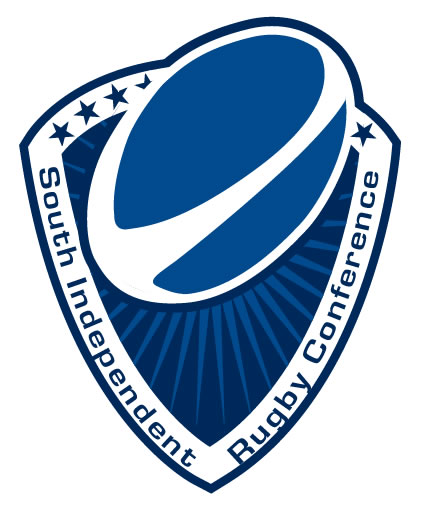 A USA Rugby Collegiate Division I ConferenceMembership AgreementThis agreement between the applicant and the South Independent Rugby Conference(SIRC) sets forth the terms of the applying team’s membership in the South IndependentRugby Conference.Applicant agrees to comply with all policies related to competition, eligibility and membership that may now exist or may be approved by a vote of the conference membership in the future. Additionally, applicant/team agrees to abide by procedures that may be proclaimed by the conference related to codes of conduct, game day practices and general administrative directives.Use of Logos and ImagesThe applying team will provide SIRC with a team logo. The applicant grants the right to use the team name, trademarks and logos, and the names, voices, images and likenesses of the team members in connection with the advertising, promotion, marketing, selling, broadcast and distribution of the conference in any manner and in any and all formats or media or markets whatsoever. This is understood to include only those marks and logos that are held by the team and does not include those marks or logos held exclusively by the University and/or athletic department.By signing below, I hereby certify that I have the authority and right to request membership in the South Independent Rugby Conference._________________________________________________ _______________Student Leadership Representative 				Date_________________________________________________ _______________Non-student Leadership Representative 				Date_________________________________________________ _______________University Representative 						Date